GALERIJA IZVORNE UMJETNOSTIZ L A T A RZagrebačka 3, ZlatarTel: +385 49 466 627Fax: +385 49 466 703Web: www.zlatar.hre-mail: giuzlatar@gmail.comIZVJEŠĆE O RADU ZA 2016. GODINUUVODGalerija je osnovana 1971. godine, a prva je izložba svečano otvorena 25. rujna 1971. godine pod nazivom „Slikari zagorskog kruga“. Bogati fundus Galerije nastao je tijekom manifestacije Dani kajkavske riječi, na Saborima izvornih umjetnika, a sadrži slike i skulpture naivnih umjetnika s područja Hrvatske, Slovenije, Srbije i Mađarske. Galerija se još od 1985. godine nalazi u samom centru Zlatara na adresi Zagrebačka ulica br. 3, u prostoru od 127,85 m2. Od 2006. godine Galerija djeluje kao samostalna javna ustanova za obavljanje muzejsko-galerijske djelatnosti i kao takva službeno je registrirana 2007. godine. Osnovana je Odlukom Gradskog vijeća Grada Zlatara o osnivanju Galerije izvorne umjetnosti Zlatar („Službeni glasnik Krapinsko-zagorske županije“ br. 9/06). TIJELA GALERIJE  Galerijom upravlja, do imenovanja ravnatelja, vršiteljica dužnosti ravnatelja sukladno Statutu Galerije izvorne umjetnosti Zlatar.Osim ravnatelja, Galerija ima i Galerijski odbor u koji su imenovani Davorin Vujčić, Jasenka Auguštan-Pentek, Božena Slunjski, Ljiljana Cvetko i Darko Varga. Galerijski odbor započeo je s radom 25. studenog 2014. godine kada je održana prva sjednica. Galerijski je odbor u 2016. godini održao sveukupno tri sjednice na kojima se raspravljalo o radu Galerije, posebice o preventivnoj zaštiti građe, registraciji fundusa, potrebi zapolenja ravnatelja, organizaciji izložba, prijavi programa na natječaj Ministarstva kulture i Krapinsko-zagorske županije.DOKUMENTACIJA Inventarizirani svi likovni radovi.Za sve održane izložbe načinjena je fotografska dokumentacija.Odrađeni su poslovi praćenja, skupljanja  i pohrane obavijesti i prikaza o događanjima vezanim za izložbe. DJELATNOSTI GALERIJEIZLOŽBENA DJELATNOSTIZLOŽBA „RADOST USKRSA“Mjesto održavanja i prostor: Zlatar, Zagrebačka 3, Galerija izvorne umjetnosti ZlatarVrijeme trajanja: 3. – 16. travnja 2016. godineAutor(i) likovnog postava: članovi Udruge likovnih umjetnika „Zlatarska paleta“ - Marijan Buffel, Mirjana D.H. Smolić, Ivica Jembrih, Zvjezdana Jembrih, Ivica Kadoić, Jure Kokeza, Lidija Krmpotić, Robert Kuhar, Željko Kropf, Milka Lacković, Stjepan Latin, Žarko Nikin, Zvonko Pižir, Krešimir Rod, Tanja Rod, Josip Rubes, Ivan Sokolić, Ivan Tuđa, Darko Varga, Krešimir Varga, Marko Varga, Juraj ŽukinaVrsta:  umjetnička, tuzemna, informativna, skupnaO izložbi: izložba organizirana povodom Uskrsa u organizaciji Udruge likovnih umjetnika „Zlatarska paleta“ iz Zlatara. Članovi Udruge izložili su svoja djela te su na izložbi bile zastupljene razne stvaralačke tehnike - od slikarstva i kiparstva pa sve do fotografije i multimedije.Korisnici: izložba je bila namijenjena građanima i posjetiteljima Zlatara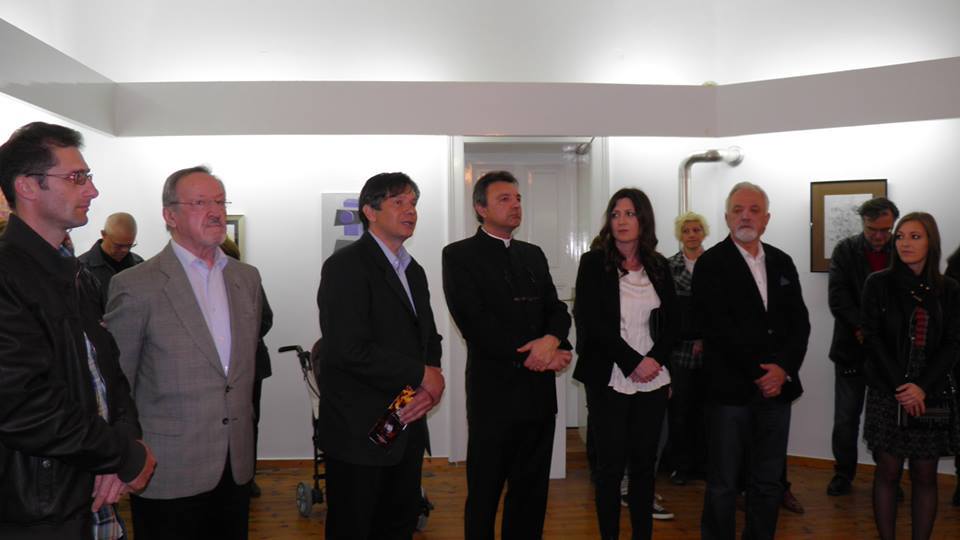 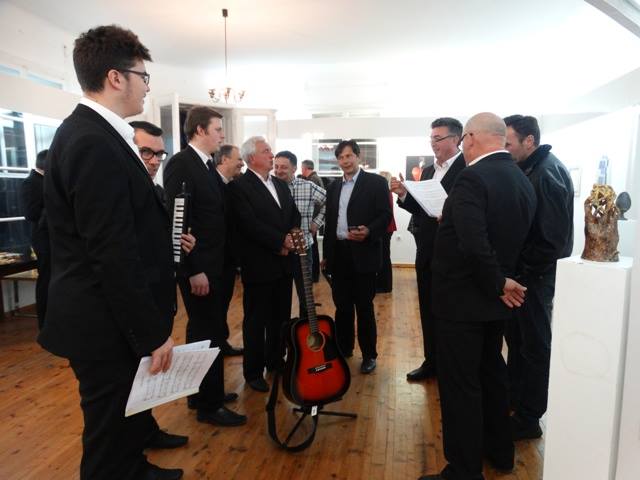 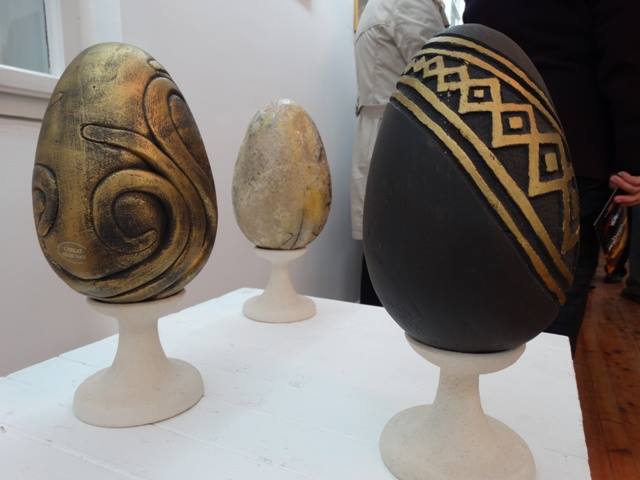 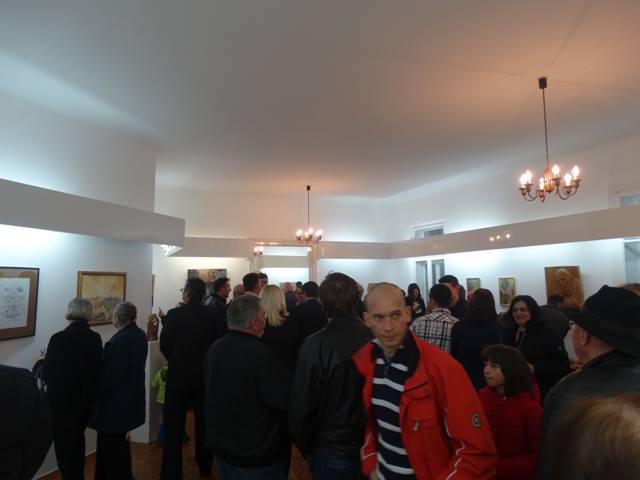 IZLOŽBA „SKULPTURE IZ FUNDUSA GALERIJE IZVORNE UMJETNOSTI ZLATAR“Mjesto održavanja i prostor: Zlatar, Zagrebačka 3, Galerija izvorne umjetnosti ZlatarVrijeme trajanja: 22. travnja – 30. lipnja 2016. godineIzbor radova i postav izložbe: Galerijski odbor Galerije izvorne umjetnosti ZlatarAutor(i) likovnog postava: Stjepan Škvorić, Katarina Parađ-Vojković, , Stjepan Škvorić, Franciska Petelinšek, Josip Bičanić, Mato Generalić, Drago Belina, Ivan Belać, Mato Tijardović, Andrija Kusanić, Jasminka Vincenski, Rudi Stopar, Drago Sminderovac, Mirsad Bijedić, Jože Volarić, Krešo Trumbetaš, Zdenko Grgeljac, Juraj Žukina, Miroslav Župančić, Mijo Kuzman, Stjepan Škvorić, Darko Varga, Izidor PopijačOpseg: 28 skulptura iz fundusa Galerije  Vrsta:  umjetnička, tuzemna, skupnaO izložbi: izložba skulptura iz fundusa Galerije povodom Dana Grada Zlatara. Izložba je sufinancirana od strane Ministarstva kulture i Krapinsko-zagorske županije. Korisnici: izložba je bila namijenjena građanima i posjetiteljima Zlatara. Posjetili su iz članovi Družbe „Braća Hrvatskoga Zmaja“ te učenici OŠ Ante Kovačića Zlatar.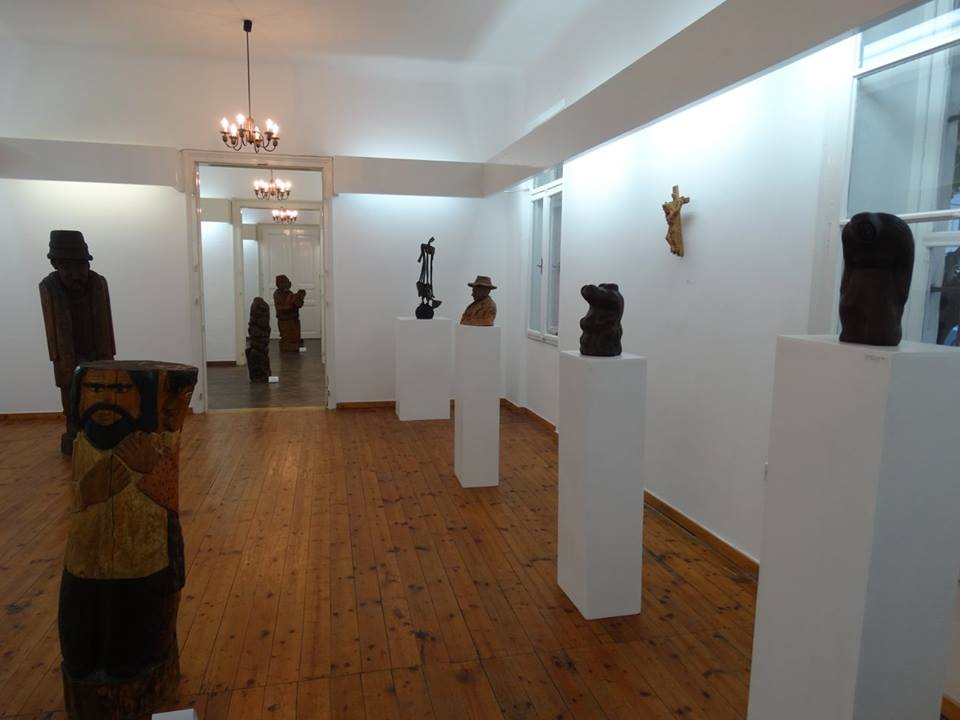 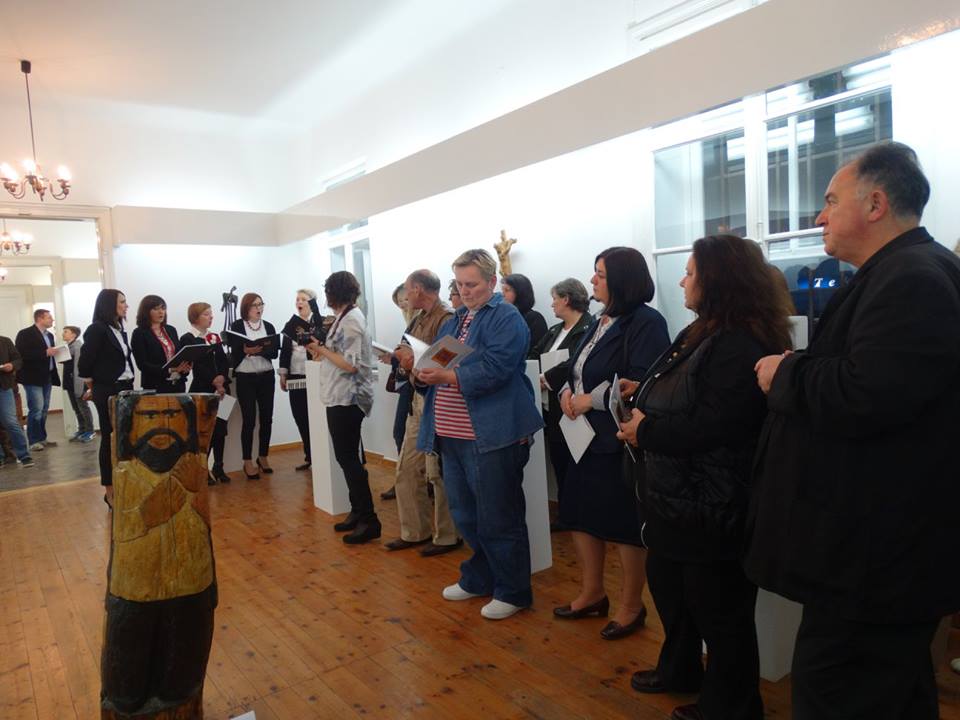 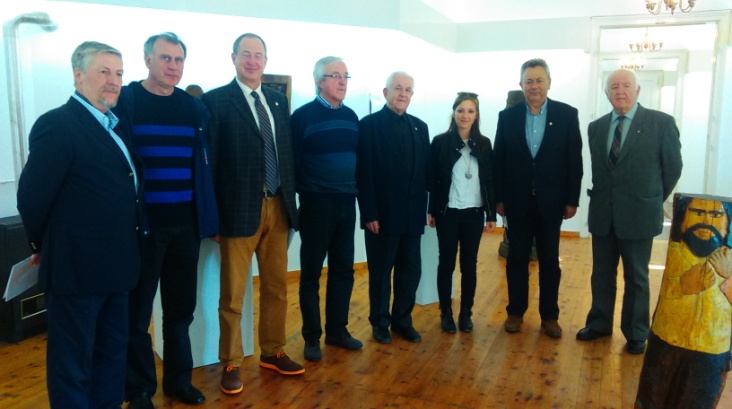 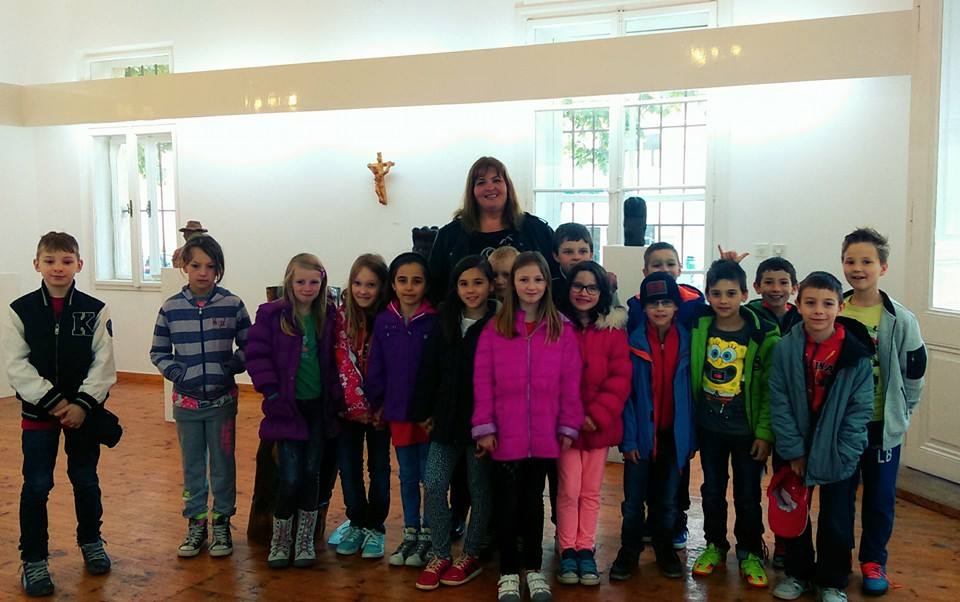 IZLOŽBA „LIKOVNI RADOVI NEVENKE MARTIN“Mjesto održavanja i prostor: Zlatar, Zagrebačka 3, Galerija izvorne umjetnosti ZlatarVrijeme trajanja: 2. – 9. rujna 2016. godinePostav izložbe: Nevenka MartinAutor(i) likovnog postava: Nevenka MartinOpseg: 25 likovna radaVrsta:  umjetnička, tuzemna, samostalnaKorisnici: izložba je bila namijenjena građanima i posjetiteljima Zlatara. 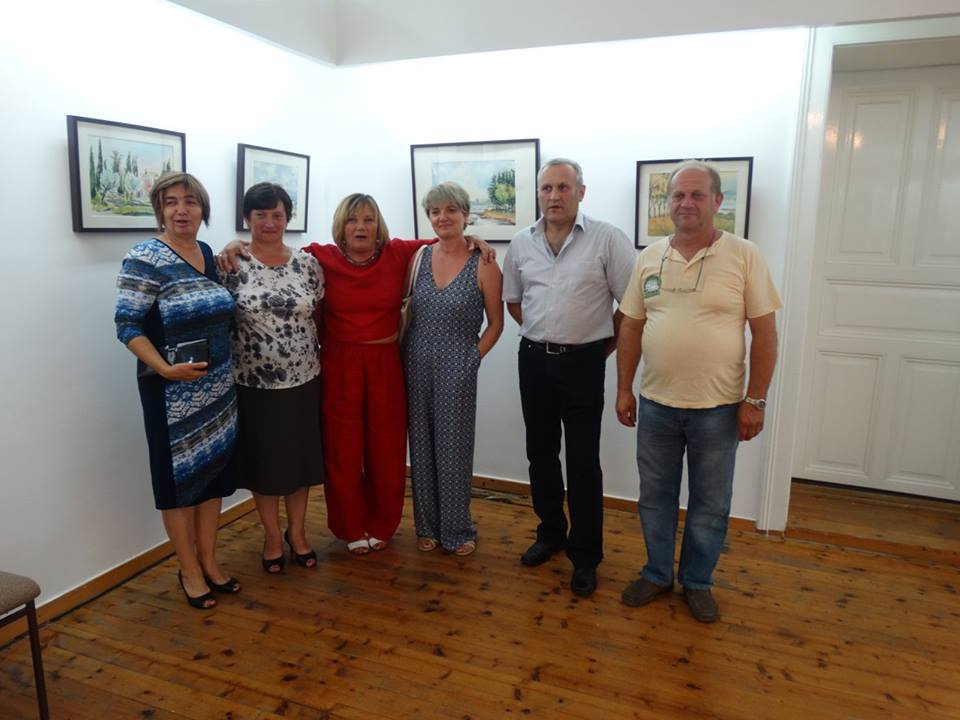 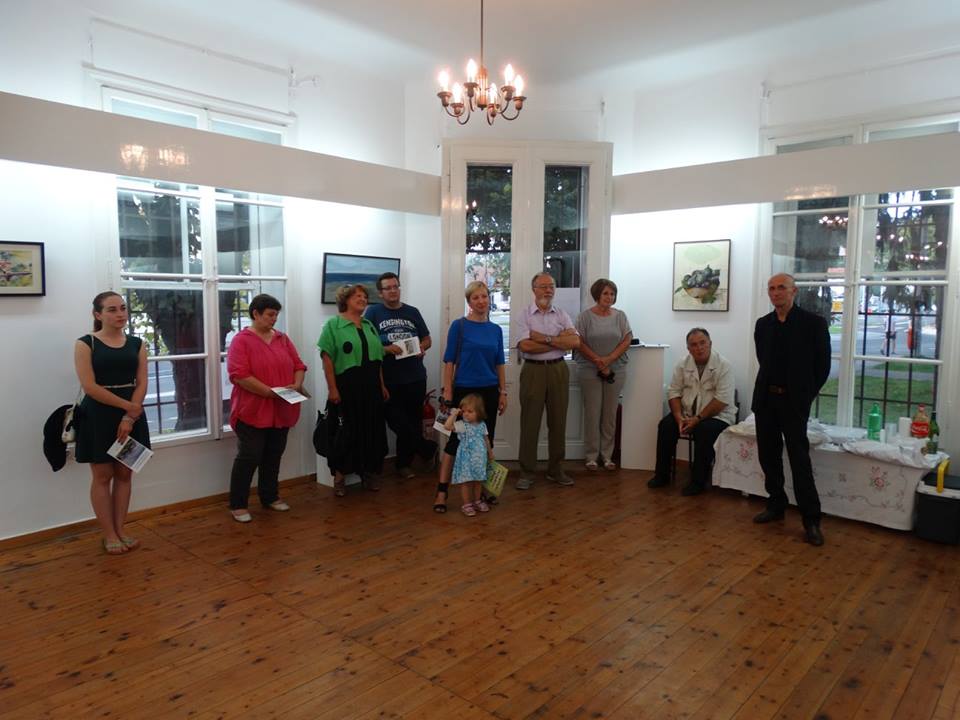 PETAR PETROVIĆ – 20. SAMOSTALNA IZLOŽBA Mjesto održavanja i prostor: Zlatar, Zagrebačka 3, Galerija izvorne umjetnosti ZlatarVrijeme trajanja: 17. – 26. rujna 2016. godinePostav izložbe: Božena Slunjski i Žarko PiljakAutor(i) likovnog postava: Petar PetrovićOpseg: 30 izloženih radova - slikeVrsta:  umjetnička, tuzemna, samostalnaO izložbi: izložba organizirana povodom manifestacije „Dani kajkavske riječi“ u organizaciji Udruge „Miljenko Mlakar“. Prije samog otvorenja izložbe, u Galeriji je održan koncert „To je naš zlatarski kraj“ – Glazbena sekcija „Dora“ KPD-a „Zlatarjeve“ i gosti: Nikola Šrajbek i Matija Novački. Izložba dijelomično sufinancirana od strane Krapinsko-zagorske županije.Korisnici: izložba je bila namijenjena građanima i posjetiteljima Zlatara. 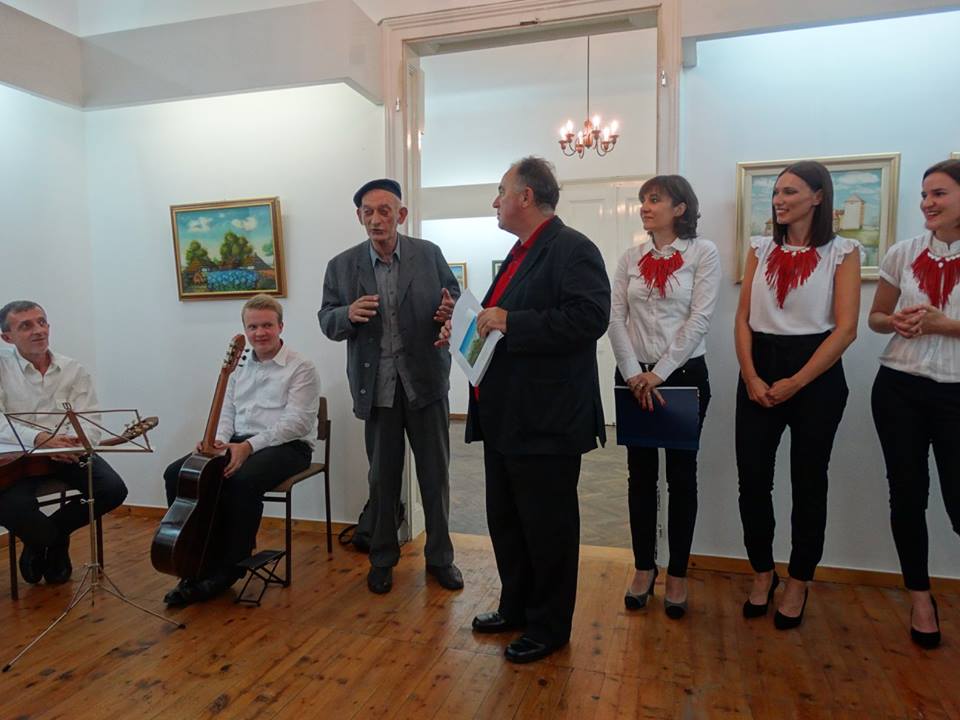 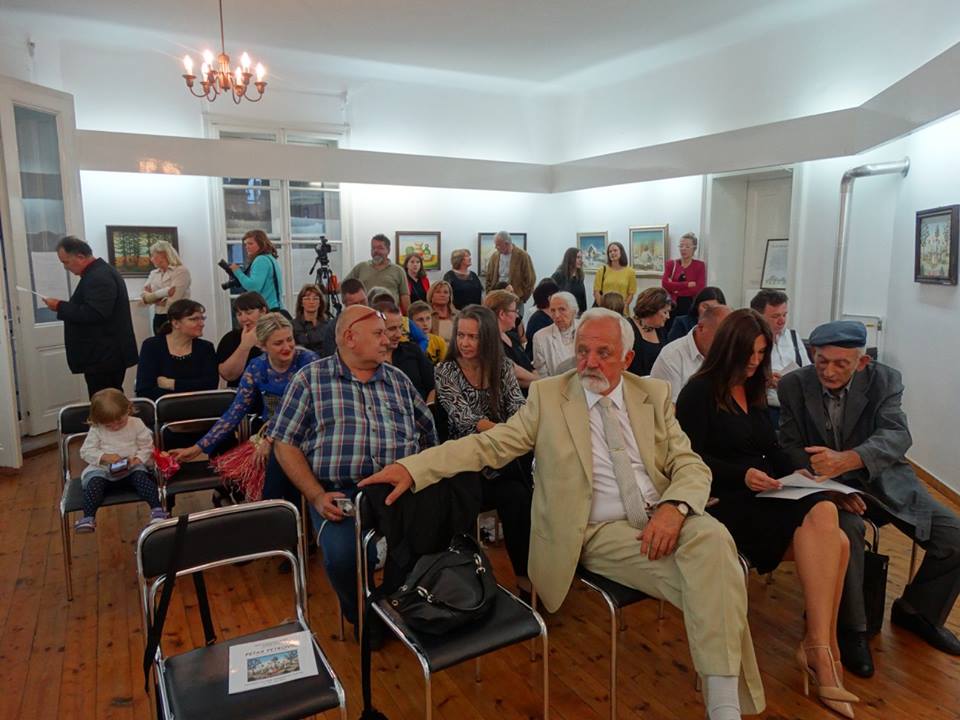 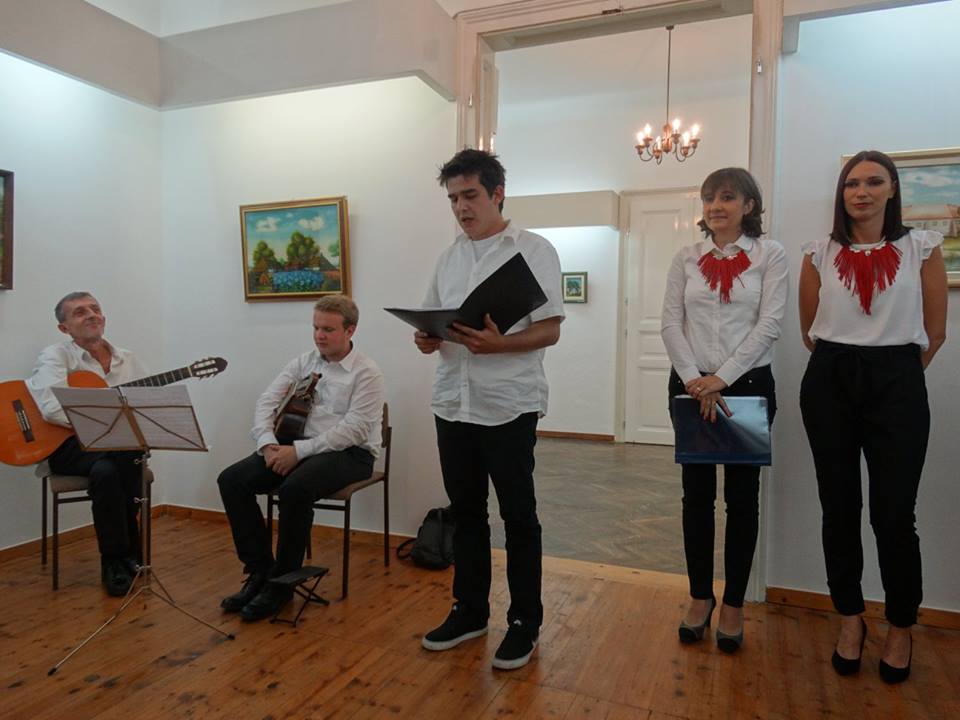 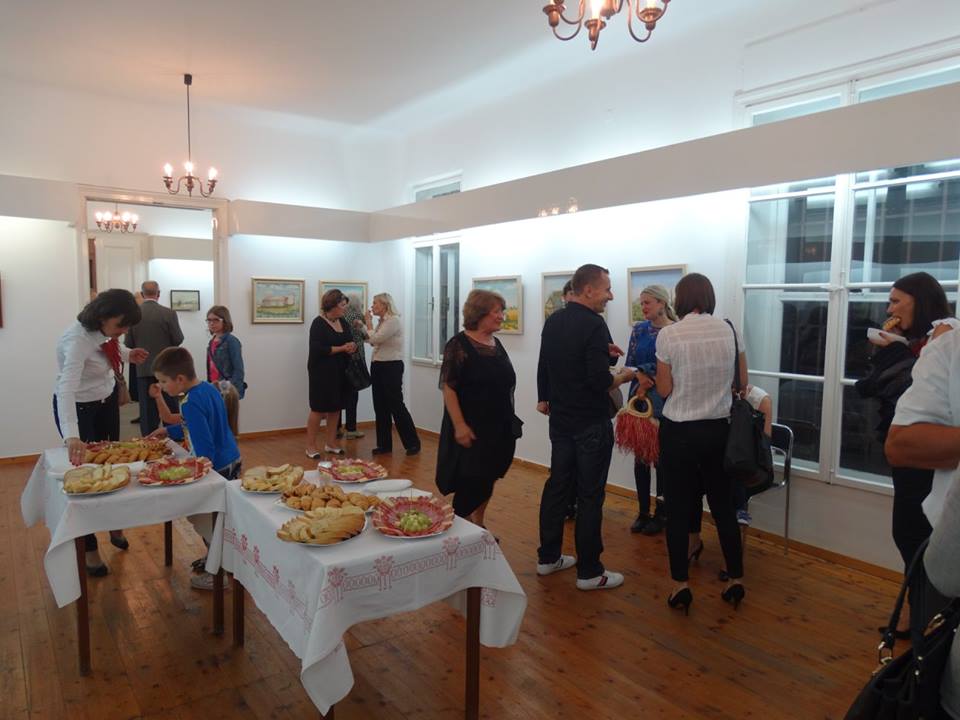 IZLOŽBA MATE FERENČIĆ „ZRASLO NAM JE JEDNO DREVCE“  Mjesto održavanja i prostor: Zlatar, Zagrebačka 3, Galerija izvorne umjetnosti ZlatarVrijeme trajanja: 26. studenoga – 15. prosinca 2016. godineAutor likovnih djela: Mato FerenčićPostav izložbe: članovi Udruge likovnih umjetnika „Zlatarska paleta“Opseg: 36 skulpturaVrsta:  umjetnička, tuzemna, retrospektivna, samostalnaO izložbi: izložba skulptura Mate Ferenčića u znak sjećanja na istaknutog člana Udruge likovnih umjetnika „Zlatarska paleta“.  Korisnici: izložba je bila namijenjena građanima i posjetiteljima Zlatar. Izložbu su posjetili i učenici OŠ Ante Kovačića Zlatar.  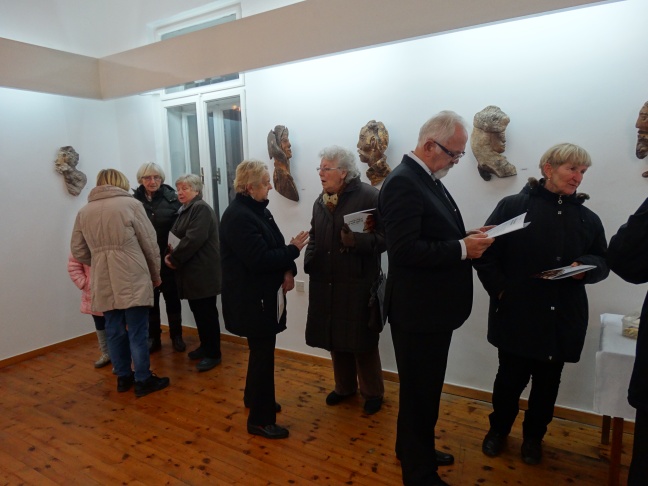 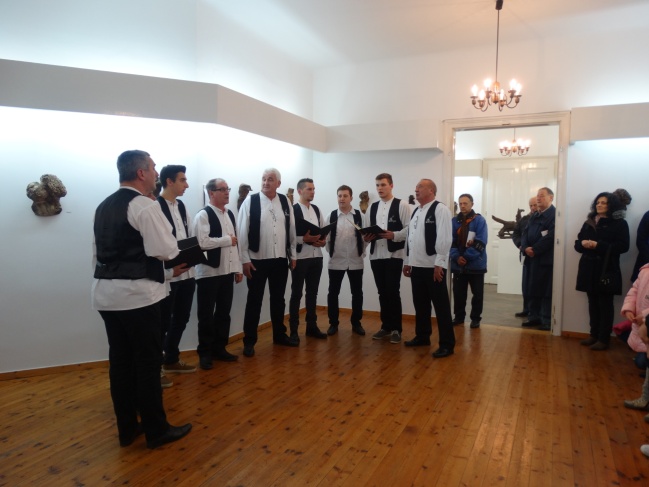 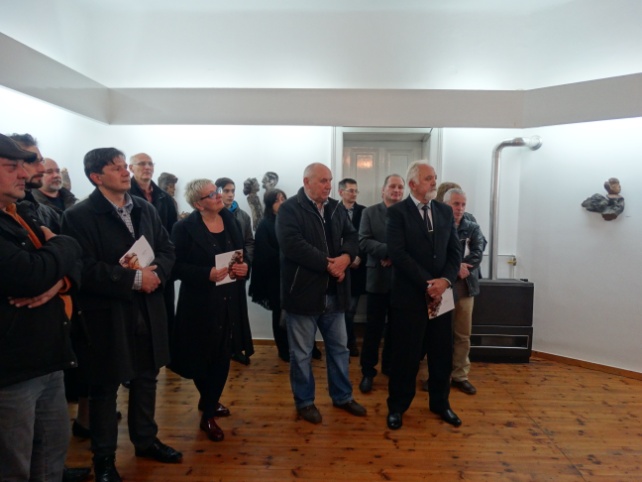 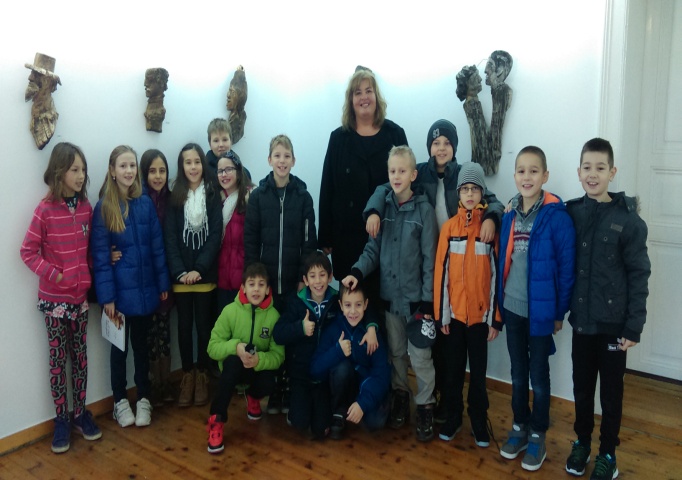 ZLATARSKA BOŽIĆNICAMjesto održavanja i prostor: Zlatar, Zagrebačka 3, Galerija izvorne umjetnosti ZlatarVrijeme trajanja: 17. prosinca 2016. – 6. siječnja 2017. godineVrsta:  umjetnička, tuzemna, informativna, skupnaO izložbi: izložba organizirana povodom Zlatarske božićnice u organizaciji Udruge likovnih umjetnika „Zlatarska paleta“ iz Zlatara. Članovi Udruge izložili su svoja djela te su na izložbi bile zastupljene razne stvaralačke tehnike - od slikarstva i kiparstva pa sve do fotografije i multimedije. Izložba je dijelomično sufinancirana od strane Krapinsko-zagorske županije.Korisnici: izložba je bila namijenjena građanima i posjetiteljima Zlatara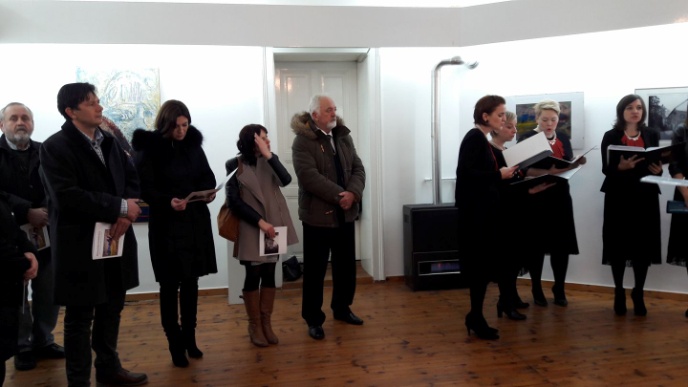 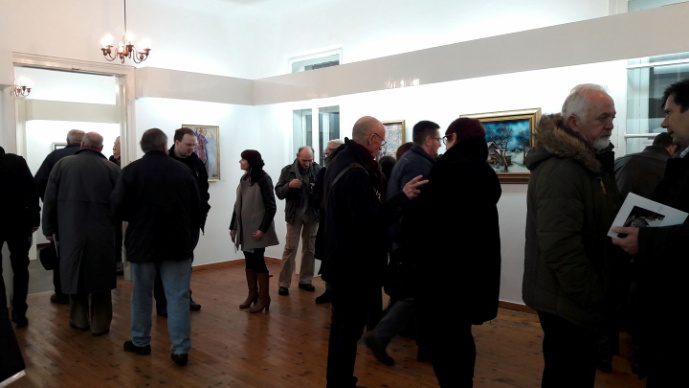 IZDAVAČKA DJELATNOST Svaku izložbu pratio je tiskani katalog kojim se dodatno doprinijelo važnosti i ozbiljnosti rada Galerije:Katalog „Radost Uskrsa“; Izdavač: Galerija izvorne umjetnosti Zlatar; Za izdavača: Tihana Kunić, v.d. ravnateljice; Predgovor: dr.art. Mirjana Drempetić Hanžić Smolić; Urednik, dizajn i prijelom: Krešimir Varga; Fotografije: Krešimir Varga; Naklada:100 primjerakaKatalog „Skulpture iz fundusa Galerije izvorne umjetnosti Zlatar“; Nakladnik: Galerija izvorne umjetnosti Zlatar; Za nakladnika: Tihana Kunić, v.d. ravnateljice Autor teksta: Ljiljana Cvetko, Naklada: 200 primjerakaKatalog „Likovni radovi Nevenke Martin“ Nakladnik: Galerija izvorne umjetnosti Zlatar; Za nakladnika: Tihana Kunić, v.d. ravnateljice, Autor Teksta: Željko Slunjski, Fotografije: Žarko Piljak, Naklada: 100 primjerakaKatalog Petar Petrović, 20. samostalna izložba, Nakladnik: Galerija izvorne umjetnosti Zlatar; Za nakladnika: Tihana Mendek, v.d. ravnateljice; Urednik kataloga: Željko Slunjski, Fotografije: Petar Perica; Naklada: 120 primjerakaKatalog „Zraslo nam je jedno drevce“; Predgovor: Zvjezdana Jembrih; Fotografije: Darko Varga; Dizajn i prijelom: Krešimir Varga; Naklada: 100 primjerakaKatalog „Zlatarska božićnica“, Naklada: 100 primjerakaZbog ograničenih financijskih mogućnosti, izdavanje Kataloga „Zraslo nam je jedno drevce“ Galerija izvorne umjetnosti financirala je djelomično.  OSTALE AKTIVNOSTI U 2016. godini prijavljena su tri programa na natječaj Krapinsko-zagorske županije te su Galeriji odobrena i doznačena sljedeća financijska sredstva:za izložbu povodom Dana Grada Zlatara – 2.000,00 kn za izložbu povodom Dana kajkavske riječi – 1.810,00 knza izložbu povodom Zlatarske božićnice – 2.000,00 knOsim na natječaj Krapinsiko-zagorske županije, prijavljena su tri programa na natječaj Ministarstva kulture u 2015. godini te su u 2016. godini Galeriji doznačelna sredstva za izložbu povodom Dana Grada Zlatara u iznosu od 10.000,00 kn, za preventivnu zaštitu u iznosu od 25.000,00 kn (nabavljen arhivski ladičar, odvlaživač zraka i 4 komada termohigrometra, mjerača temperature i vlage u vrijednosti 25.873,25 kn), za informatičku opremu u iznosu od 5.000,00 kn (nabavljeno računalo, monitor, tipkovnica, miš i disk u vrijednosti 5.955,99)Kao i u 2015., u 2016. godini uz pomoć predsjednika Galerijskog odbora Davorina Vujčića prijavljena su dva programa na natječaj Ministarstva kulture, a čiji se rezultati očekuju u 2017. godini: klimatizacija muzejsko-galerijskog prostora – traženi iznos od Ministarstva 18.972,50 kn izložba „Slike na staklu iz fundusa Galerije izvorne umjetnosti Zlatar“ povodom Dana kajkavske riječi – traženi iznos od Ministarstva 20.400,00 knOsim prijave na natječaj, u 2016. godini poslana je zamolba Hrvatskom restauratorskom zavodu za pregled fundusa. Izvršen je pregled djela „0“ i „A“ kategorije od strane djelatnika Hrvatskog restauratorskog zavoda te je Galeriji dostavljeno Izvješće o provedenom pregledu stanja umjetnina Galerije izvorne umjetnosti Zlatar i smjernice za čuvanje umjetnine.Povećan fundus Galerije sljedećim likovnim djelima: Nevenka Martin, „Pejzaž“ i Petar Petrović „Zagorski bregi“ZAŠTITA I UREĐENJE INTERIJERAU 2016. godini izvršene su sljedeće radnje:premještena vrata Galerije (dvije prostorije se koriste kao depo, a dvije kao izložbeni prostor) uređeni su postamenti redovno čišćene prostorije Galerije POSJEĆENOST GALERIJEGaleriju je u 2016. godini posjetilo oko 600 posjetitelja.     SURADNJA I PROMOCIJA Galerija izvorne umjetnosti u 2016. godini surađivala je s dvije likovne udruge u Zlataru, Udrugom „Miljenko Mlakar“ Zlatar i Udrugom likovnih umjetnika „Zlatarska paleta“ iz Zlatara. Suradnja je ostvarena i s Pučkim otvorenim učilištem dr. Jurja Žerjavića Zlatar te Turističkom zajednicom Grada Zlatara, posebice za vrijeme organizacije zlatarskih manifestacija. U 2016. godini ostvarena je suradnja s Muzejejom Matija Skurjeni iz Zaprešića, Hrvatskim muzejom naivne umjetnosti Zagreb i Galeriji izvorne umjetnosti Hlebine. U svrhu izložbe „(Ne)poznati Skurjeni iz javnih i privatnih kolekcija“ Muzeju Matija Skurjeni posuđena tri likovna djela autora Matije Skurjenia.  Muzeju naivne umjetnosti Zagreb posuđena su dva likovna djela autora Drage Juraka koja su bila izložena za izložbi „Gradovi iz snova“. Galeriji izvorne umjetnsoti Hlebine posuđena je skulptura autorice Bara Mustara za izložbu pod nazivom: „Bara Mustafa – samostalna izložba“. Svaka od ovih izložbi popraćena je tiskanim katalogom u kojem je navedena Galerija kao vlasnik navedenih likovnih djela. Dakako, svaka je od tih izložbi bila medijski popraćena te je na taj način promovirana i naša Galerija. Sva likovna djela uredno su vraćena Galeriji u neoštećenom obliku.U 2016. godini prostor Galerije koristilo je Gradsko društvo Crvenog križa povodom održavanja svoje konstituirajuće skupštine, a što je dodatno doprinijelo promociji Galerije.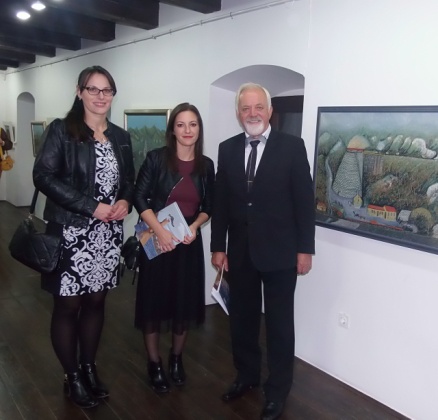 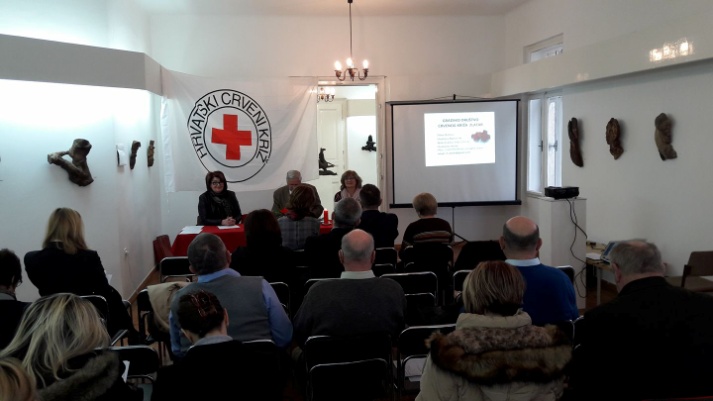 ODNOSI S JAVNOŠĆU Sva događanja i radnje vezano za Galeriju praćena su kroz medijski tisak, web stranice Grada Zlatara, facebook profila Galerije te putem Radio Zlatara. Redovito su se iznosile informacije i novosti vezane uz rad Galerije i organizaciju izložbi. ZAKLJUČAKNakon obavljenih nužnih radova oko uređenanja izložbenog prostora i prostora za čuvanje muzejske građe (depoa) u 2015. godini, u 2016. Galerija je nastavila brinuti o zaštiti svojeg fundusa. Novac je usmjeren na informatizaciju te izložbenu djelatnost. Za vrijeme trajanja svih izložbi Galerija je bila redovno otvorena prema prethodno dogovorenom radnom vremenu uz mogućnost da se njezina vrata otvore i izvan radnog vremena.Uzeći u obzir sve navedeno, možemo zaključiti kako je Galerija u 2016. godini nastavila s aktivnijim radom te je doprinijela poboljšanju i obogaćivanju kulturnog te društvenog života u Gradu Zlataru.   KLASA: 400-01/17-01/01URBROJ: 2211/01-380-17-1Zlatar, 31. siječnja 2017.Vršiteljica dužnosti ravnateljaTihana Mendek